The                       				    		 (KMT) says that all molecules/particles are in motion (kinetic means motion)					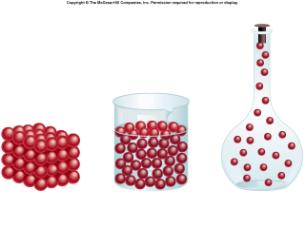 Solids				Liquids			GasesKinetic  Molecular Theory- application to gasesPressure: the force exerted by the 					on the sides of a 			Energy: thermal energy can be released or gained by molecules. When molecules gain thermal energy it is a gain in 			energy and therefore 		 faster. Density is how 				 molecules are and how much space is between molecules. This affects the substances 					**These main ideas can be used to explain many technologies and observations of gases- let’s discuss some**Compressed Propane gasAt room temperature the molecule of propane (C3H8) is a gas; in the gas the molecules are far apart from each otherWhen you put the gas into a smaller container it is forcing the molecules to be closer together Hot Air BalloonsWhen the air in a balloon is heated the particles have gained kinetic energyThe particles are moving faster When the particles hit the sides of the container they hit it with a greater force since they are moving fasterWhen many particles hit the wall of the balloon very fast there is an increase in pressure on the balloonThe balloon walls are EXPANDABLE though and will move to increase the volume (which decreases the high pressures)Demo: Can we crush a Pop Can with Air???PredictionObservationExplanationAn ideal (hypothetical) gas is defined by the following characteristics:The gas molecules are                                           			         where they 						until they			with a particle or wall of containerThe gas molecules are                                          ;they have           	  but no				    The only interaction between molecules of the gas and container are  			                                 collisions where                                      		is 				                       Note:        			 do not have these perfect characteristics however their behavior is not that far off of ideal gases but we make these assumptions to make experiments and calculations simplifiedCan you try and explain an observation? Try explaining at least one of the following OR… pick your own observation about gases to explain.Why do geysers shoot water up into the air which such great force? (see picture on pg. 162)How come our chest cavity gets ‘smaller’ when we exhale? (see picture on pg. 157)